上海建桥学院课程教学进度计划表一、基本信息二、课程教学进度三、评价方式以及在总评成绩中的比例(X1)随堂测验：结合课堂学习、课堂活动及网络课件学习，撰写学期末论文。(X2)课堂出勤、互动：主要考查课堂出勤和互动情况。其中，每名学生课程学习期间必须提问至少一次，否则此部分成绩按 0 分计。(X3)智慧树学习：完成课后老师布置的智慧树学习任务。备注：教学内容不宜简单地填写第几章、第几节，应就教学内容本身做简单明了的概括；教学方式为讲课、实验、讨论课、习题课、参观、边讲边练、汇报、考核等；评价方式为期末考试“1”及过程考核“X”，其中“1”为教学大纲中规定的形式；“X”可由任课教师或课程组自行确定（同一门课程多位教师任课的须由课程组统一X的方式及比例）。包括纸笔测验、课堂展示、阶段论文、调查（分析）报告、综合报告、读书笔记、小实验、小制作、小程序、小设计等，在表中相应的位置填入“1”和“X”的方式及成绩占比。任课教师：大学生心理健康教研室    系主任审核：   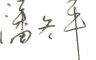 日期：2023.3.5课程代码2990330课程名称大学生心理健康课程学分1学分+1学分素质拓展总学时16（另16学时为线上自学）授课教师另行呈现（心理中心专兼职教师）教师邮箱xlzx@gench.edu.cn上课班级全体一年级学生（分布在第一学年）上课教室每学期具体安排答疑时间周一至周五13：00——16：00 （地点：行政楼M515心理咨询中心）周一至周五13：00——16：00 （地点：行政楼M515心理咨询中心）周一至周五13：00——16：00 （地点：行政楼M515心理咨询中心）主要教材陈伟等主编《大学生心理健康与发展》上海交通大学出版社杨振斌等主编 智慧树《大学生心理健康》线上课程陈伟等主编《大学生心理健康与发展》上海交通大学出版社杨振斌等主编 智慧树《大学生心理健康》线上课程陈伟等主编《大学生心理健康与发展》上海交通大学出版社杨振斌等主编 智慧树《大学生心理健康》线上课程参考资料桑标主编《大学生心理健康》桑标主编《大学生心理健康》桑标主编《大学生心理健康》周次教学内容教学方式作业1/9大学生心理健康导论（线上+线下）讲课、讨论、边讲边练2/10了解自我、发展自我（线上+线下）讲课、讨论、边讲边练3/11人际互动与恋爱（线上+线下）讲课、讨论、边讲边练4/12情绪的自我调控（线上+线下）讲课、讨论、边讲边练5/13压力管理与挫折应对（线上+线下）讲课、讨论、边讲边练6/14异常心理的识别与应对（线上+线下）讲课、讨论、边讲边练7/15从生存、生活到生命与使命（线上+线下）讲课、讨论、边讲边练8/16随堂考试随堂考核总评构成（全X）评价方式占比X1随堂测验40%X2课堂出勤、互动30%X3智慧树学习30%